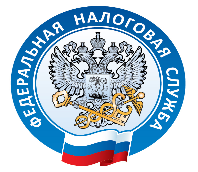 Об изменениях, внесенных в статьи 257, 258 Налогового кодекса Российской Федерации Федеральным законом от 02.07.2021 № 305-ФЗМежрайонная ИФНС России № 6 по Ханты-Мансийскому автономному округу ‒ Югре, сообщает следующее.С 01.01.2022 вступают в силу изменения в пункт 2 статьи 257 Налогового кодекса Российской Федерации (далее - Кодекс), внесенные Федеральным законом от 02.07.2021 № 305-ФЗ «О внесении изменений в части первую и вторую Налогового кодекса Российской Федерации и отдельные законодательные акты Российской Федерации», согласно которым при достройке, дооборудовании, реконструкции, модернизации, техническом перевооружении, частичной ликвидации соответствующих объектов и по иным аналогичным основаниям первоначальная стоимость основных средств будет изменяться независимо от размера их остаточной стоимости.Кроме того, новой редакцией абзаца третьего пункта 1 статьи 258 Кодекса с 01.01.2022 будет предусмотрен порядок амортизации для случая, когда в результате реконструкции, модернизации или технического перевооружения объекта основных средств срок его полезного использования не увеличился. В такой ситуации налогоплательщик должен будет применять норму амортизации, определенную исходя из срока полезного использования, первоначально установленного для этого объекта основных средств.В настоящее время налогоплательщик при исчислении амортизации в таких случаях учитывает оставшийся срок полезного использования.